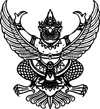 ประกาศองค์การบริหารส่วนตำบลเกษมทรัพย์เรื่อง  มาตรการให้ผู้มีส่วนได้ส่วนเสียมีส่วนร่วมในการดำเนินการ.....................................................ตามที่พระราชบัญญัติกำหนดแผนและขั้นตอนการกระจายอำนาจให้แก่องค์กรปกครองส่วนท้องถิ่น พ.ศ.2542 ได้มุ่งเน้นการส่งเสริมการมีส่วนร่วมของราษฎรในการพัฒนาท้องถิ่น องค์การบริหารส่วนตำบลเกษมทรัพย์ได้กำหนดมาตรการและกลไกในการเปิดโอกาสให้ประชาชน และผู้มีส่วนได้ส่วนเสียเข้ามามีส่วนร่วมในการดำเนินงาน เพื่อแสดงให้เห็นถึงความโปร่งใสในการดำเนินงาน รวมทั้งการเผยแพร่ข้อมูลและ/หรือรับฟังความคิดเห็นของประชาชนและผู้มีส่วนได้เสีย เพื่อให้การดำเนินงานมีคุณภาพมากยิ่งขึ้นขั้นตอนการดำเนินงานเพื่อเปิดโอกาสให้ประชาชนและผู้มีส่วนได้เสียเข้ามามีส่วนร่วมในการดำเนินงานขององค์การบริหารส่วนตำบลเกษมทรัพย์วิเคราะห์ผลการดำเนินงานและข้อเสนอแนะจากการดำเนินงานในรอบปีที่ผ่านมาในประเด็นความสอดคล้องกับภารกิจหรือยุทธศาสตร์ รวมถึงความเกี่ยวข้องของประชาชนหรือผู้มีส่วนได้ส่วนเสีย2.เผยแพร่ข้อมูลข่าวสารของแผนงานโครงการขององค์การบริหารส่วนตำบลเกษมทรัพย์ในช่องทางที่หลากหลาย เช่น ติดประกาศ เว็บไซต์ รายงาน สื่อสังคมออนไลน์ วารสาร เป็นต้น3.รับฟังความคิดเห็นของประชาชนและผู้มีส่วนได้เสีย เพื่อให้ได้มาซึ่งข้อมูลข้อเท็จจริงและความคิดเห็นประกอบการตัดสินใจ4.เปิดโอกาสให้ประชาชนและผู้มีส่วนได้ส่วนเสียได้เข้ามามีส่วนร่วมในการปฏิบัติงานในลักษณะการเข้าร่วมประชุม ร่วมประชาคมในการจัดทำแผนงาน การวางแผน หรือการดำเนินงาน5.เปิดช่องทางให้ประชาชนและผู้มีส่วนได้เสียส่วนเสียได้เสนอปัญหาความต้องการข้อแนะนำแสดงความคิดเห็นในช่องทางการดานถาม - ตอบ (Q&A) ในเว็บไซต์องค์การบริหารส่วนตำบล	จึงประกาศมาให้ทราบโดยทั่วกัน			ประกาศ ณ วันที่ 19 มีนาคม พ.ศ.2564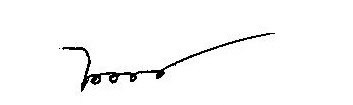               (นางสาวน้อย สดสระน้อย)                                  นายกองค์การบริหารส่วนตำบลเกษมทรัพย์